СОВЕТ ДЕПУТАТОВ МУНИЦИПАЛЬНОГО ОБРАЗОВАНИЯ НОВОЧЕРКаССКИЙ  СЕЛЬСОВЕТ САРАКТАШСКОГО РАЙОНА ОРЕНБУРГСКОЙ ОБЛАСТИчетвертый СОЗЫВ РЕШЕНИЕочередного шестнадцатого заседания Совета депутатовНовочеркасского сельсовета четвертого  созыва17 декабря 2021 года                  с. Новочеркасск                                           № 78О внесении изменений и дополнений в решение  Совета депутатов Новочеркасского сельсовета Саракташского района Оренбургской области от 03.08.2017 № 70 «Об утверждении Положения об Администрации муниципального образования Новочеркасский сельсовет Саракташского района Оренбургской области»В соответствии с Федеральным законом от 06.10.2003 № 131-ФЗ «Об общих принципах организации местного самоуправления в Российской Федерации», Уставом муниципального образования Новочеркасский сельсовет Саракташского  района Оренбургской области Совет депутатов Новочеркасского сельсовета РЕШИЛ:1. Внести изменения и дополнения в Положение об Администрации муниципального образования Новочеркасский сельсовет Саракташского района Оренбургской области, утвержденное  решением  Совета депутатов Новочеркасского сельсовета Саракташского района Оренбургской области от 03.08.2017 № 70 «Об утверждении Положения об Администрации муниципального образования Новочеркасского сельсовета Саракташского района Оренбургской области» согласно приложению к настоящему решению.2. Настоящее решение вступает в силу со дня его обнародования и подлежит размещению на официальном сайте муниципального образования Новочеркасский сельсовет Саракташского района Оренбургской области.3. Контроль за исполнением данного решения возложить на постоянную комиссию по мандатным вопросам, вопросам местного самоуправления, законности, правопорядка, работе с общественными и религиозными объединениями, национальным вопросам и делам военнослужащих (Бурлуцкий А.А.).Председатель Совета депутатов                 Глава муниципального образованияНовочеркасского сельсовета                       Новочеркасский сельсовет                                            Г.Е. Матвеев                                                   Н.Ф.СуюндуковРазослано: прокуратуре района, постоянной комиссииПриложение  к решению Совета депутатовНовочеркасского сельсовета Саракташского района Оренбургской области от  17.12.2021   № 78Изменения и дополненияв Положение об Администрации муниципального образования Новочеркасский сельсовет Саракташского района Оренбургской области1. Заголовок изложить в следующей редакции: «Положение об Администрации сельского поселения  Новочеркасский  сельсовет Саракташского района Оренбургской области».2. Пункт 1 изложить в следующей редакции:«1. Администрация сельского поселения Новочеркасский сельсовет Саракташского района Оренбургской области (далее по тексту – Администрация сельсовета) – исполнительно-распорядительный орган сельского поселения Новочеркасский сельсовет Саракташского района Оренбургской области (далее – муниципальное образование), наделенная Уставом муниципального образования полномочиями по решению вопросов местного значения и полномочиями для осуществления отдельных государственных полномочий, переданных органам местного самоуправления федеральными законами и законами Оренбургской области.».3. Пункт 2 изложить в следующей редакции:«2. В соответствии с Федеральным законом от 06.10.2003 № 131-ФЗ «Об общих принципах организации местного самоуправления в Российской Федерации» и Уставом сельского поселения Администрация сельсовета наделяется правами юридического лица, является муниципальным казенным учреждением, образуемым для осуществления управленческих функций, и подлежат государственной регистрации в качестве юридических лиц в соответствии с федеральным законом.Полное наименование: Администрация сельского поселения Новочеркасский сельсовет Саракташского района Оренбургской области.Краткое наименование: Администрация Новочеркасского сельсовета.Наименования «Администрация сельского поселения Новочеркасский сельсовет Саракташского района Оренбургской области»,  «Администрация  Новочеркасского сельсовета Саракташского района Оренбургской области» и  «Администрация Новочеркасского  сельсовета» равнозначны.».4. В абзаце 1 пункта 3 вместо слов «муниципального образования» указать слова «сельского поселения».5. Пункт 4 изложить в следующей редакции:«4. Деятельность Администрации сельсовета строится на принципах: а)  законности;б) соблюдения прав, свобод человека и гражданина; в) самостоятельности органов местного самоуправления, их организационной обособленности от органов государственной власти; г) экономической и финансовой самостоятельности муниципального образования в сфере управления муниципальной собственностью, формировании, утверждении и исполнении местного бюджета; в) гласности и учёта мнения населения; г) ответственности за принимаемые решения; д) отчётности и подконтрольности.».6. Пункт 5 изложить в следующей редакции:«5. Администрация сельсовета от имени муниципального образования приобретает имущественные и неимущественные права и обязанности, имеет расчетный счет в банке, печать со своим наименованием, бланки, другие реквизиты, регистрируемые в установленном порядке.».7. В пункте 6 вместо слов «областными законами» указать слова «законами Оренбургской области».8. Пункт 10 изложить в следующей редакции:«10. К компетенции Администрации сельсовета относятся:1) исполнение решений Совета депутатов сельсовета по реализации вопросов местного значения;2) исполнение полномочий по решению вопросов местного значения;3) осуществление отдельных государственных полномочий, переданных федеральными законами и законами Оренбургской области;4) представление на рассмотрение Совета депутатов сельсовета проектов нормативных актов о введении или отмене местных налогов и сборов, а также другие правовые акты, предусматривающие расходы, покрываемые за счет бюджета сельсовета;5) исполнение бюджета сельсовета, утвержденного Советом депутатов сельсовета;6) сохранение, использование и популяризация объектов культурного наследия (памятников истории и культуры), находящихся в собственности поселения, охрана объектов культурного наследия (памятников истории и культуры) местного (муниципального) значения, расположенных на территории поселения;7) создание условий для развития местного традиционного народного художественного творчества, участие в сохранении, возрождении и развитии народных художественных промыслов в поселении;8) рассмотрение отчетов и докладов руководителей органов администрации сельсовета;9) организация проверки деятельности органов администрации сельсовета в соответствии с законодательством;10) владение, пользование и распоряжение имуществом, находящимся в муниципальной собственности сельсовета.».9. Пункт 14 добавить абзацем 2 следующего содержания:«Порядок издания и вступления нормативных правовых актов администрации сельсовета устанавливается Положением о нормативных правовых актах.».10. В пункте 16 вместо слов «официального опубликования (обнародования)» указать слово «обнародования».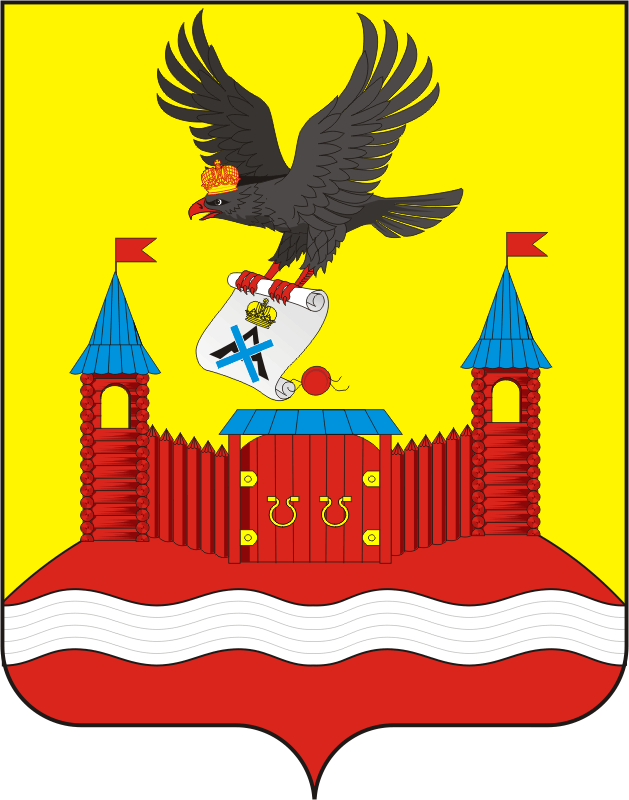 